Ежегодно, в конце мая, в России отмечается Общероссийский день библиотек. Сегодня трудно переоценить ту роль, которую библиотеки играют в современном обществе. Перефразируя слова Н.К. Рериха, посвящённые культуре, можно сказать, что там, где процветают библиотеки, там мир, благодать, успешное решение труднейших социальных проблем, уважение к человеку. Библиотеки – одно из важнейших средств достижения этого, но они же – и его результат. Национальная библиотека Республики Дагестан им. Расула Гамзатова, являясь главным методическим центром для библиотек РД, проводит большую работу. Несмотря на то, что существуют специализированные детские и юношеские библиотеки, коллектив главной библиотеки республики не забывает о замечательной фразе Сергея Михалкова: «Сегодня – дети, завтра – народ» и проводит большую работу с подрастающим поколением. Уже стало традицией проведение в библиотеке книжной ярмарки «Тарки - Тау», где один день специально посвящается детской литературе и юным читателям. 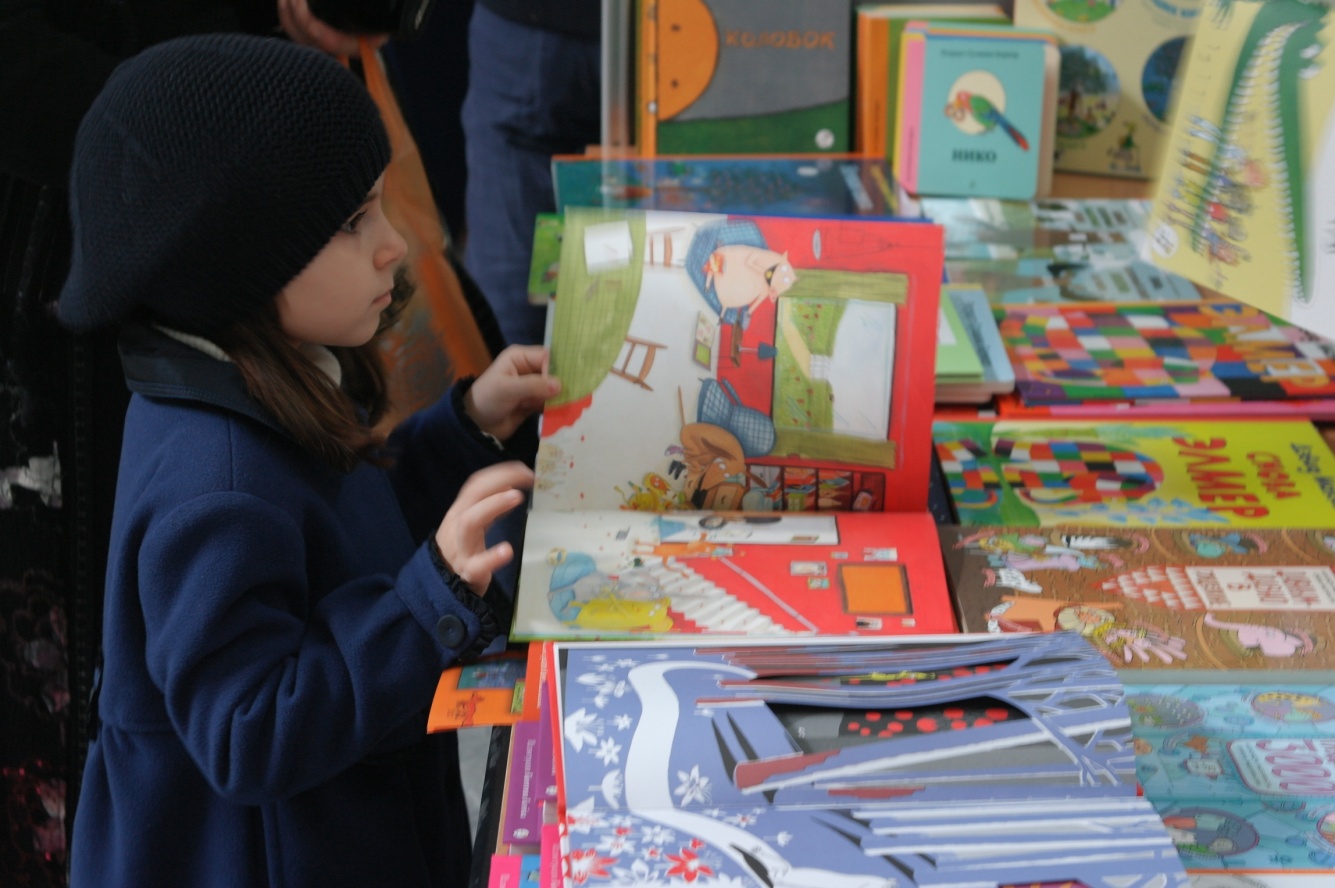 Читателем нашей библиотеки может стать ребёнок с любого возраста, компетентные сотрудники помогут подобрать литературу по его вкусу. Мы очень гордимся нашим юным читателем Шабановым Даниялом. Даниял - обладатель сильного голоса, один из десяти талантливых учеников Республиканской школы искусств Мурада Кажлаева для особо одарённых детей, которому была доверена честь выступить на церемонии закрытия зимней Олимпиады в Сочи в составе Сводного детского хора России. 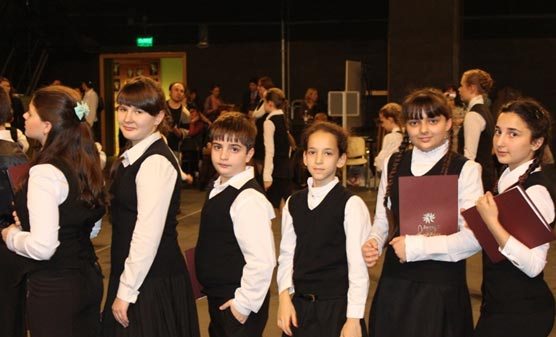 Популярностью пользуются проводимые библиотекарями экскурсии для школьников, В этом году, в рамках Года культуры, с работой Национальной библиотеки РД им. Р. Гамзатова познакомились учащиеся не только городских, но и многих сельских школ. Сотрудники в увлекательной форме рассказывают ребятам об истории библиотеки, знакомят со спецификой каждого отдела, обучают работе с каталогами. 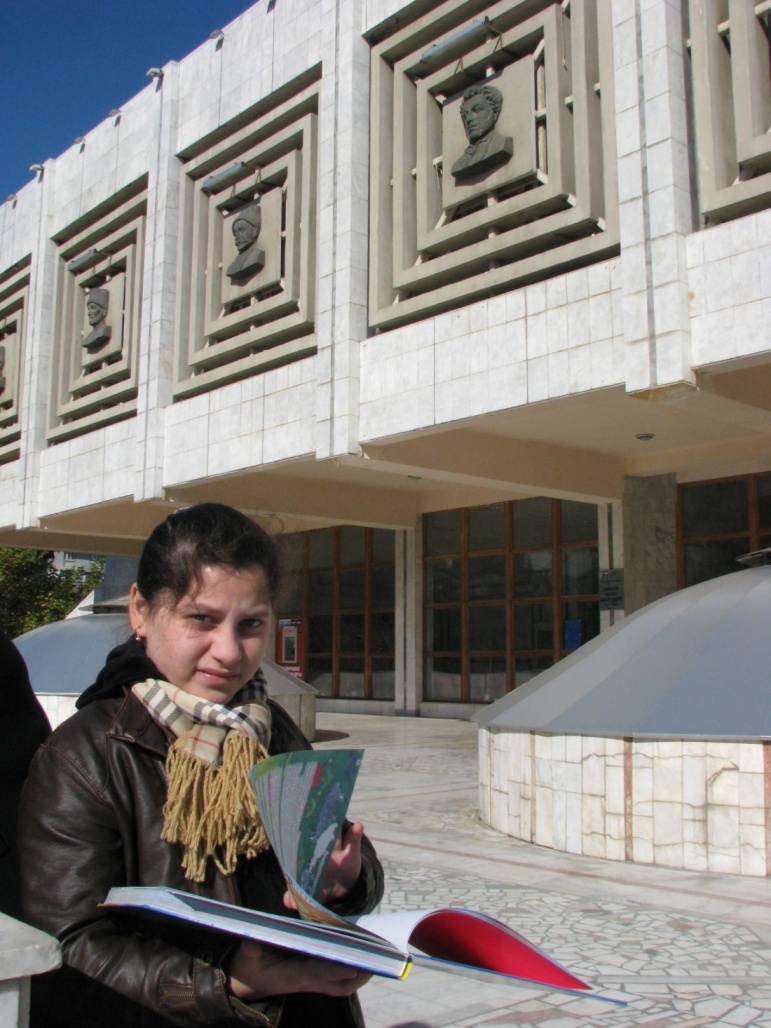 Шагая в ногу со временем, библиотека позиционирует себя и как культурно-досуговый центр. Ежегодно к Общероссийскому дню библиотек проводится Республиканский конкурс детского рисунка «Моя любимая книга и Я», в котором принимают участие дети в возрасте от 3 до 18 лет со всей республики. 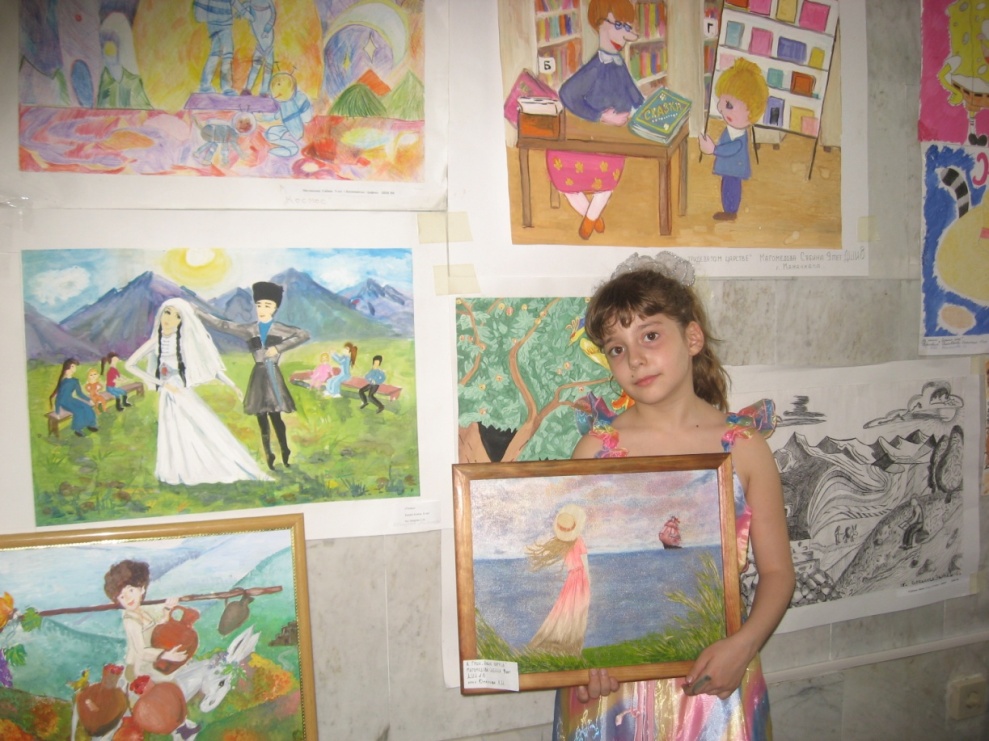 Доброй традицией стало привлечение детей сотрудников к участию во всех мероприятиях, проводимых библиотекой. Они работали волонтёрами на «Тотальном диктанте – 2014», впервые проведённом в Дагестане. Наши дети привлекают в библиотеку своих многочисленных друзей и одноклассников. Специально для «библиотечных детей» проводится конкурс рисунка «Рисуют наши дети», итоги которого подводятся 1 июня, в Международный день защиты детей. 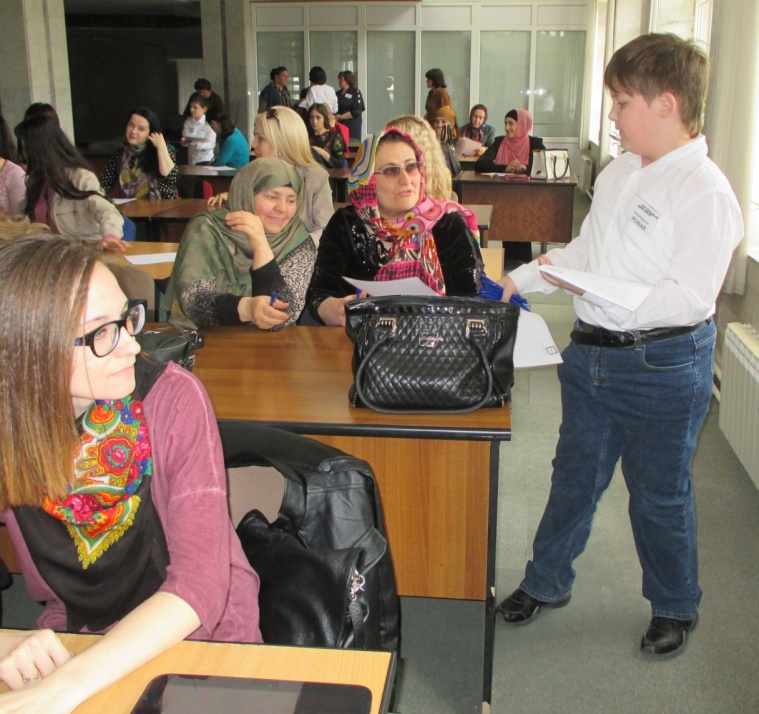 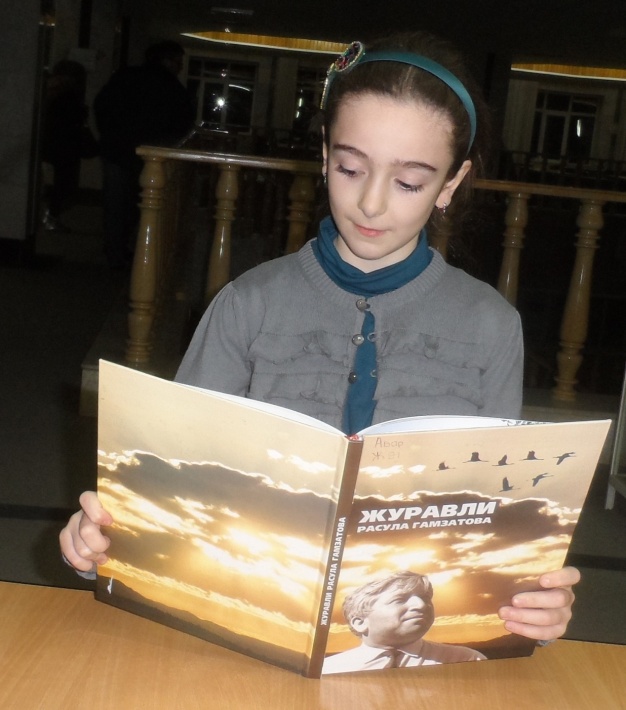 Воспитывая юных читателей, Национальная библиотека Республики Дагестан им. Р. Гамзатова, создаёт будущий фундамент нашего общества, которое, мы надеемся, будет работать на благо процветания Дагестана.31 мая 2014